Draw dude on swing: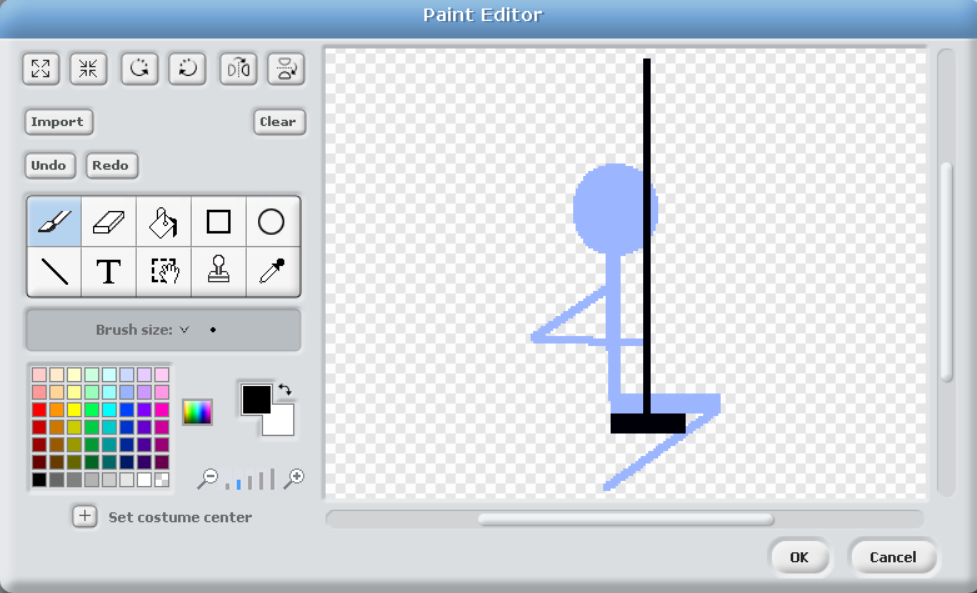 Rotate so it is aligned with empty sprite direction (new sprites always spline left-to-right):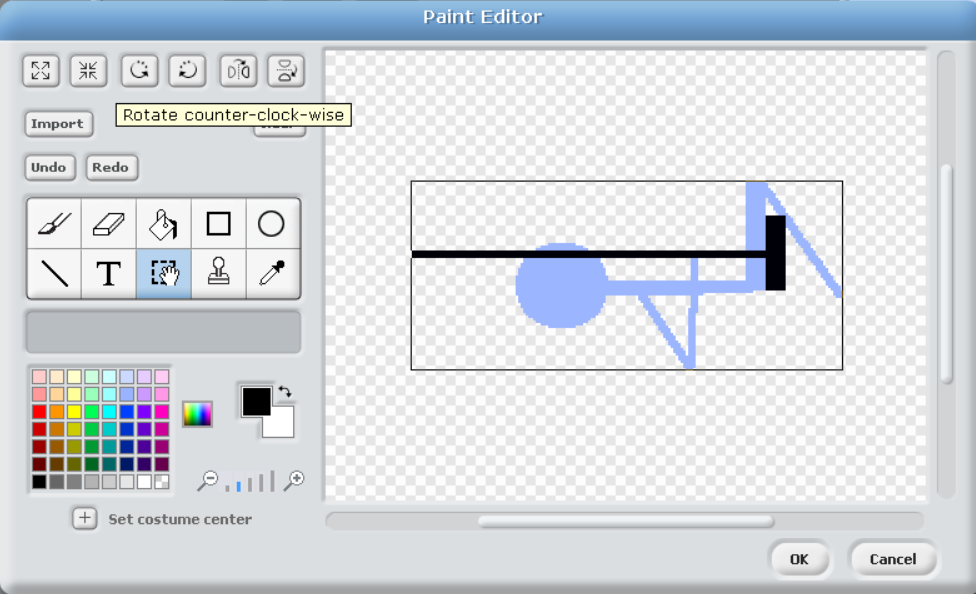 Set rotational point at top of swing – this is the pivot point – very important!: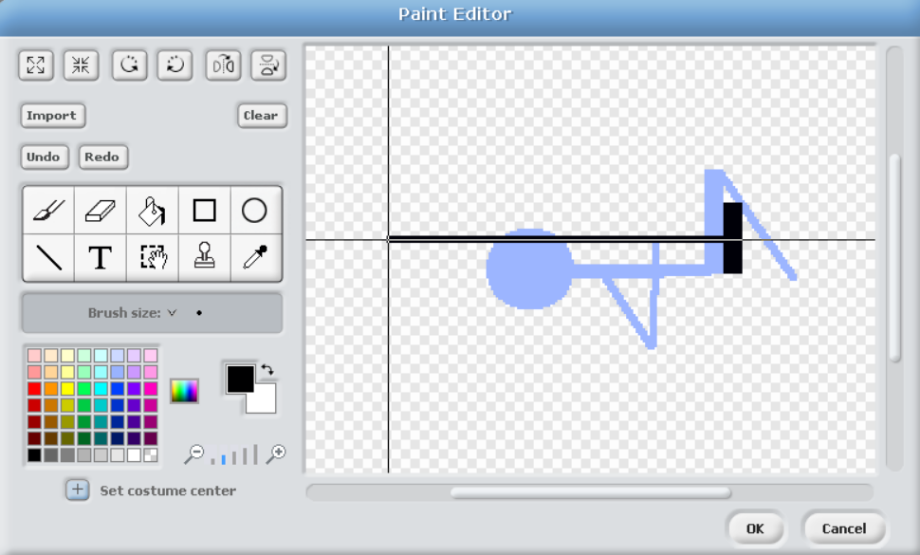 Code: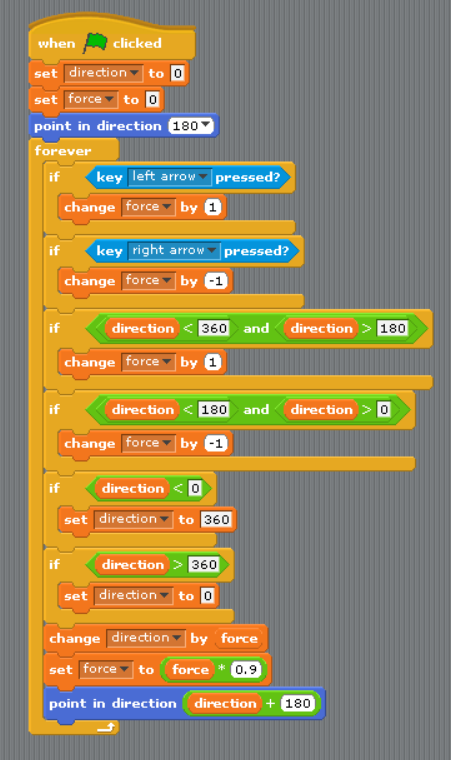 ChallengesCan you improve the game by implementing some of the following features?Turn the swing into a wrecking ballCan you make the wall deteriorate (health), and gradually (and visually) decay over collisionsCan you turn this into a game